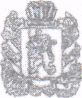 РОССИЙСКАЯ                 ФЕДЕРАЦИЯКРАСНОЯРСКИЙ КРАЙСАЯНСКИЙ РАЙОНСРЕДНЕАГИНСКИЙ СЕЛЬСКИЙ СОВЕТ ДЕПУТАТОВРЕШЕНИЕ 10.10.2016г                            с. Средняя Агинка                                        № 27О внесении изменений в решение Среднеагинского сельского Совета депутатов от 28.12.2015г№ 8  «Об оплате труда выборных должностных лиц Среднеагинского сельсовета, осуществляющих свои полномочия на постоянной основе,  и муниципальных служащихадминистрации Среднеагинского сельсовета»В целях приведения решения Среднеагинского сельского Совета депутатов от 28.12.2015г № 8 «Об оплате труда выборных должностных лиц Среднеагинского сельсовета, осуществляющих свои полномочия на постоянной основе,  и муниципальных служащих администрации Среднеагинского сельсовета» в соответствие с действующим законодательством, руководствуясь статьей 28 и статьей 29  Устава Среднеагинского сельсовета, Среднеагинский сельский Совет депутатов РЕШИЛ:Исключить из преамбулы решения закон Красноярского края  от 27.11.2005  № 17-4356 «О предельных нормативах оплаты труда муниципальных служащих».Статью 2 положения к решению Среднеагинского сельского Совета депутатов « Об оплате труда выборных должностных лиц Среднеагинского сельсовета, осуществляющих свои полномочия на постоянной основе, и муниципальных служащих администрации Среднеагинского сельсовета» изложить в следующей редакции: «В целях данного Положения признается, что Среднеагинский сельсовет  относится к 9 группе муниципальных образований в соответствии постановлением Совета администрации Красноярского края от 29.12.2007 № 512-п «О нормативах формирования расходов на оплату труда депутатов, выборных должностных лиц местного самоуправления, осуществляющих свои полномочия на постоянной основе, лиц, замещающих иные муниципальные должности, и муниципальных служащих».Пункт 2 статьи 13 положения к решению Среднеагинского сельского Совета депутатов « Об оплате труда выборных должностных лиц Среднеагинского сельсовета, осуществляющих свои полномочия на постоянной основе, и муниципальных служащих администрации Среднеагинского сельсовета» изложить в следующей редакции: «В пределах установленного фонда оплаты труда по распоряжению администрации сельсовета, муниципальным служащим может оказываться единовременная материальная помощь в связи с бракосочетанием, рождением ребенка, смертью супруга (супруги) или близких родственников».Решение Среднеагинского сельского Совета депутатов № 17 от 26.05.2016 года «О внесении изменений в решение Среднеагинского сельского Совета депутатов от 12.12.2015г№ 08  «Об оплате труда выборных должностных лиц Среднеагинского сельсовета, осуществляющих свои полномочия на постоянной основе,  и муниципальных служащих администрации Среднеагинского сельсовета»- признать утратившим силу.Решение вступает в силу в день, следующий за днем его официального опубликования в  газете «Среднеагинские вести» .Контроль за исполнением настоящего решения возложить на постоянную комиссию по экономике, финансам, собственности и природопользованию, сельскому хозяйству по местному самоуправлению, законности , правопорядку и защите прав граждан (председатель Макашов А.В.) Настоящее решение подлежит размещению на странице Среднеагинского сельсовета официального сайта администрации Саянского района www/ adm-sayany.ru в информационно-телекоммуникационной сети Интернет.Глава Среднеагинского сельсовета,Председатель Среднеагинского сельского Совета депутатов                                                                          Р.Ф.Наузников